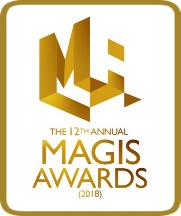 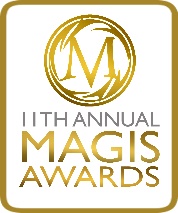 Form A-1: Project Entry Form (one entry per form)	Please fill-out this form by substantially providing the information asked. This will be the basis for the paper-screening process of project entries. Please do not alter/ amend the form nor leave any field blank. Write NA for fields which are not applicable. All forms must be encoded. Soft copies are downloadable through www.xu.edu.ph. Please print 5 copies of the accomplished form. Soft copy which includes the documentation photo must be contained in a CD and submitted to OSA-SACDEV not later than the deadline. Form A-2: Photo Documentation (Maximum of 12 photos; 6 photos per sheet) Name/ Title of Project:	__________________________________________________________________Name of Organization: 	__________________________________________________________________ 	Name/ Title of Project Entry:Name/ Title of Project Entry:Name/ Title of Project Entry:Name/ Title of Project Entry:Name/ Title of Project Entry:Name/ Title of Project Entry:Name/ Title of Project Entry:Name/ Title of Project Entry:Name/ Title of Project Entry:Name/ Title of Project Entry:Name/ Title of Project Entry:Name of Organization: (Please spell out acronyms.)Name of Organization: (Please spell out acronyms.)Name of Organization: (Please spell out acronyms.)Name of Organization: (Please spell out acronyms.)Name of Organization: (Please spell out acronyms.)Name of Organization: (Please spell out acronyms.)Name of Organization: (Please spell out acronyms.)Name of Organization: (Please spell out acronyms.)Name of Organization: (Please spell out acronyms.)Name of Organization: (Please spell out acronyms.)Name of Organization: (Please spell out acronyms.)Type of Project: □ Lecture/ Forum/ Conference/ Congress/ Summit □ Tutorial □ Info Drive/ Awareness Campaign □ Livelihood Training SeminarType of Project: □ Lecture/ Forum/ Conference/ Congress/ Summit □ Tutorial □ Info Drive/ Awareness Campaign □ Livelihood Training SeminarType of Project: □ Lecture/ Forum/ Conference/ Congress/ Summit □ Tutorial □ Info Drive/ Awareness Campaign □ Livelihood Training SeminarType of Project: □ Lecture/ Forum/ Conference/ Congress/ Summit □ Tutorial □ Info Drive/ Awareness Campaign □ Livelihood Training Seminar□ Tree Planting/ Parenting□ Clean-up Drive□ Medical/ Health Mission □ Donation/ Fund Drive □ Tree Planting/ Parenting□ Clean-up Drive□ Medical/ Health Mission □ Donation/ Fund Drive □ Tree Planting/ Parenting□ Clean-up Drive□ Medical/ Health Mission □ Donation/ Fund Drive □ Tree Planting/ Parenting□ Clean-up Drive□ Medical/ Health Mission □ Donation/ Fund Drive □ Tree Planting/ Parenting□ Clean-up Drive□ Medical/ Health Mission □ Donation/ Fund Drive □ Theatre Play□ Variety Show/ Concert□ Workshop  □ Others ________________________□ Theatre Play□ Variety Show/ Concert□ Workshop  □ Others ________________________Description of Project: (Briefly state the nature, background, and concept of the project.)Description of Project: (Briefly state the nature, background, and concept of the project.)Description of Project: (Briefly state the nature, background, and concept of the project.)Description of Project: (Briefly state the nature, background, and concept of the project.)Description of Project: (Briefly state the nature, background, and concept of the project.)Description of Project: (Briefly state the nature, background, and concept of the project.)Description of Project: (Briefly state the nature, background, and concept of the project.)Description of Project: (Briefly state the nature, background, and concept of the project.)Description of Project: (Briefly state the nature, background, and concept of the project.)Description of Project: (Briefly state the nature, background, and concept of the project.)Description of Project: (Briefly state the nature, background, and concept of the project.)Project Objectives: (The objectives can be one line or more detailed text.)Project Objectives: (The objectives can be one line or more detailed text.)Project Objectives: (The objectives can be one line or more detailed text.)Project Objectives: (The objectives can be one line or more detailed text.)Project Objectives: (The objectives can be one line or more detailed text.)Project Objectives: (The objectives can be one line or more detailed text.)Project Objectives: (The objectives can be one line or more detailed text.)Project Objectives: (The objectives can be one line or more detailed text.)Project Objectives: (The objectives can be one line or more detailed text.)Project Objectives: (The objectives can be one line or more detailed text.)Project Objectives: (The objectives can be one line or more detailed text.)State below the link with the organization purpose/ mission. (State here the link that connects the project to that of the mission/ vision/ purpose of the organization.)State below the link with the organization purpose/ mission. (State here the link that connects the project to that of the mission/ vision/ purpose of the organization.)State below the link with the organization purpose/ mission. (State here the link that connects the project to that of the mission/ vision/ purpose of the organization.)State below the link with the organization purpose/ mission. (State here the link that connects the project to that of the mission/ vision/ purpose of the organization.)State below the link with the organization purpose/ mission. (State here the link that connects the project to that of the mission/ vision/ purpose of the organization.)State below the link with the organization purpose/ mission. (State here the link that connects the project to that of the mission/ vision/ purpose of the organization.)State below the link with the organization purpose/ mission. (State here the link that connects the project to that of the mission/ vision/ purpose of the organization.)State below the link with the organization purpose/ mission. (State here the link that connects the project to that of the mission/ vision/ purpose of the organization.)State below the link with the organization purpose/ mission. (State here the link that connects the project to that of the mission/ vision/ purpose of the organization.)State below the link with the organization purpose/ mission. (State here the link that connects the project to that of the mission/ vision/ purpose of the organization.)State below the link with the organization purpose/ mission. (State here the link that connects the project to that of the mission/ vision/ purpose of the organization.)Project Deliverables/ Output: (These are the things that you have at the end of the project, e.g. report, a building, improved service levels, improved health condition of the beneficiaries, heightened sense of awareness in a community, etc.)Project Deliverables/ Output: (These are the things that you have at the end of the project, e.g. report, a building, improved service levels, improved health condition of the beneficiaries, heightened sense of awareness in a community, etc.)Project Deliverables/ Output: (These are the things that you have at the end of the project, e.g. report, a building, improved service levels, improved health condition of the beneficiaries, heightened sense of awareness in a community, etc.)Project Deliverables/ Output: (These are the things that you have at the end of the project, e.g. report, a building, improved service levels, improved health condition of the beneficiaries, heightened sense of awareness in a community, etc.)Project Deliverables/ Output: (These are the things that you have at the end of the project, e.g. report, a building, improved service levels, improved health condition of the beneficiaries, heightened sense of awareness in a community, etc.)Project Deliverables/ Output: (These are the things that you have at the end of the project, e.g. report, a building, improved service levels, improved health condition of the beneficiaries, heightened sense of awareness in a community, etc.)Project Deliverables/ Output: (These are the things that you have at the end of the project, e.g. report, a building, improved service levels, improved health condition of the beneficiaries, heightened sense of awareness in a community, etc.)Project Deliverables/ Output: (These are the things that you have at the end of the project, e.g. report, a building, improved service levels, improved health condition of the beneficiaries, heightened sense of awareness in a community, etc.)Project Deliverables/ Output: (These are the things that you have at the end of the project, e.g. report, a building, improved service levels, improved health condition of the beneficiaries, heightened sense of awareness in a community, etc.)Project Deliverables/ Output: (These are the things that you have at the end of the project, e.g. report, a building, improved service levels, improved health condition of the beneficiaries, heightened sense of awareness in a community, etc.)Project Deliverables/ Output: (These are the things that you have at the end of the project, e.g. report, a building, improved service levels, improved health condition of the beneficiaries, heightened sense of awareness in a community, etc.)Start Date: End Date: End Date: End Date: End Date: End Date: Project Site/ Location: (Complete Address) Project Site/ Location: (Complete Address) Project Site/ Location: (Complete Address) Project Site/ Location: (Complete Address) Project Site/ Location: (Complete Address) How long have you been conducting the project? (Please fill this part if the project has been conducted several times already/ was also conducted in previous years. State the number of years.)How long have you been conducting the project? (Please fill this part if the project has been conducted several times already/ was also conducted in previous years. State the number of years.)How long have you been conducting the project? (Please fill this part if the project has been conducted several times already/ was also conducted in previous years. State the number of years.)How long have you been conducting the project? (Please fill this part if the project has been conducted several times already/ was also conducted in previous years. State the number of years.)How long have you been conducting the project? (Please fill this part if the project has been conducted several times already/ was also conducted in previous years. State the number of years.)How long have you been conducting the project? (Please fill this part if the project has been conducted several times already/ was also conducted in previous years. State the number of years.)How long have you been conducting the project? (Please fill this part if the project has been conducted several times already/ was also conducted in previous years. State the number of years.)How long have you been conducting the project? (Please fill this part if the project has been conducted several times already/ was also conducted in previous years. State the number of years.)How long have you been conducting the project? (Please fill this part if the project has been conducted several times already/ was also conducted in previous years. State the number of years.)How long have you been conducting the project? (Please fill this part if the project has been conducted several times already/ was also conducted in previous years. State the number of years.)How long have you been conducting the project? (Please fill this part if the project has been conducted several times already/ was also conducted in previous years. State the number of years.)Who were the beneficiaries? Who were the beneficiaries? Who were the beneficiaries? Who were the beneficiaries? Who were the beneficiaries? Who were the beneficiaries? Number of beneficiaries: (If applicable)Number of beneficiaries: (If applicable)Number of beneficiaries: (If applicable)Number of beneficiaries: (If applicable)Number of beneficiaries: (If applicable)How were the beneficiaries selected? (Please write down the process and the criteria applied in selecting the beneficiaries, if any.)How were the beneficiaries selected? (Please write down the process and the criteria applied in selecting the beneficiaries, if any.)How were the beneficiaries selected? (Please write down the process and the criteria applied in selecting the beneficiaries, if any.)How were the beneficiaries selected? (Please write down the process and the criteria applied in selecting the beneficiaries, if any.)How were the beneficiaries selected? (Please write down the process and the criteria applied in selecting the beneficiaries, if any.)How were the beneficiaries selected? (Please write down the process and the criteria applied in selecting the beneficiaries, if any.)How were the beneficiaries selected? (Please write down the process and the criteria applied in selecting the beneficiaries, if any.)How were the beneficiaries selected? (Please write down the process and the criteria applied in selecting the beneficiaries, if any.)How were the beneficiaries selected? (Please write down the process and the criteria applied in selecting the beneficiaries, if any.)How were the beneficiaries selected? (Please write down the process and the criteria applied in selecting the beneficiaries, if any.)How were the beneficiaries selected? (Please write down the process and the criteria applied in selecting the beneficiaries, if any.)How did the beneficiaries benefit from the project? (Please state the long term impact of the project on the beneficiaries.) How did the beneficiaries benefit from the project? (Please state the long term impact of the project on the beneficiaries.) How did the beneficiaries benefit from the project? (Please state the long term impact of the project on the beneficiaries.) How did the beneficiaries benefit from the project? (Please state the long term impact of the project on the beneficiaries.) How did the beneficiaries benefit from the project? (Please state the long term impact of the project on the beneficiaries.) How did the beneficiaries benefit from the project? (Please state the long term impact of the project on the beneficiaries.) How did the beneficiaries benefit from the project? (Please state the long term impact of the project on the beneficiaries.) How did the beneficiaries benefit from the project? (Please state the long term impact of the project on the beneficiaries.) How did the beneficiaries benefit from the project? (Please state the long term impact of the project on the beneficiaries.) How did the beneficiaries benefit from the project? (Please state the long term impact of the project on the beneficiaries.) How did the beneficiaries benefit from the project? (Please state the long term impact of the project on the beneficiaries.) How do you assess the level of impact or positive change you have made after implementing the project? (Please check one.)□ HIGH – The project was felt to a very large extent. Very significant positive changes were achieved/ have made significant contributions to    the lives of the beneficiaries/ community. □ ABOVE AVERAGE – The project was felt to a large extent. Significant positive changes were achieved after implementing the project.□ GOOD – The project was felt to a good extent. Some changes were achieved after implementing the project.  □ FAIR – The project was somewhat felt. The condition of the beneficiaries/ community remained largely unchanged after the project. How do you assess the level of impact or positive change you have made after implementing the project? (Please check one.)□ HIGH – The project was felt to a very large extent. Very significant positive changes were achieved/ have made significant contributions to    the lives of the beneficiaries/ community. □ ABOVE AVERAGE – The project was felt to a large extent. Significant positive changes were achieved after implementing the project.□ GOOD – The project was felt to a good extent. Some changes were achieved after implementing the project.  □ FAIR – The project was somewhat felt. The condition of the beneficiaries/ community remained largely unchanged after the project. How do you assess the level of impact or positive change you have made after implementing the project? (Please check one.)□ HIGH – The project was felt to a very large extent. Very significant positive changes were achieved/ have made significant contributions to    the lives of the beneficiaries/ community. □ ABOVE AVERAGE – The project was felt to a large extent. Significant positive changes were achieved after implementing the project.□ GOOD – The project was felt to a good extent. Some changes were achieved after implementing the project.  □ FAIR – The project was somewhat felt. The condition of the beneficiaries/ community remained largely unchanged after the project. How do you assess the level of impact or positive change you have made after implementing the project? (Please check one.)□ HIGH – The project was felt to a very large extent. Very significant positive changes were achieved/ have made significant contributions to    the lives of the beneficiaries/ community. □ ABOVE AVERAGE – The project was felt to a large extent. Significant positive changes were achieved after implementing the project.□ GOOD – The project was felt to a good extent. Some changes were achieved after implementing the project.  □ FAIR – The project was somewhat felt. The condition of the beneficiaries/ community remained largely unchanged after the project. How do you assess the level of impact or positive change you have made after implementing the project? (Please check one.)□ HIGH – The project was felt to a very large extent. Very significant positive changes were achieved/ have made significant contributions to    the lives of the beneficiaries/ community. □ ABOVE AVERAGE – The project was felt to a large extent. Significant positive changes were achieved after implementing the project.□ GOOD – The project was felt to a good extent. Some changes were achieved after implementing the project.  □ FAIR – The project was somewhat felt. The condition of the beneficiaries/ community remained largely unchanged after the project. How do you assess the level of impact or positive change you have made after implementing the project? (Please check one.)□ HIGH – The project was felt to a very large extent. Very significant positive changes were achieved/ have made significant contributions to    the lives of the beneficiaries/ community. □ ABOVE AVERAGE – The project was felt to a large extent. Significant positive changes were achieved after implementing the project.□ GOOD – The project was felt to a good extent. Some changes were achieved after implementing the project.  □ FAIR – The project was somewhat felt. The condition of the beneficiaries/ community remained largely unchanged after the project. How do you assess the level of impact or positive change you have made after implementing the project? (Please check one.)□ HIGH – The project was felt to a very large extent. Very significant positive changes were achieved/ have made significant contributions to    the lives of the beneficiaries/ community. □ ABOVE AVERAGE – The project was felt to a large extent. Significant positive changes were achieved after implementing the project.□ GOOD – The project was felt to a good extent. Some changes were achieved after implementing the project.  □ FAIR – The project was somewhat felt. The condition of the beneficiaries/ community remained largely unchanged after the project. How do you assess the level of impact or positive change you have made after implementing the project? (Please check one.)□ HIGH – The project was felt to a very large extent. Very significant positive changes were achieved/ have made significant contributions to    the lives of the beneficiaries/ community. □ ABOVE AVERAGE – The project was felt to a large extent. Significant positive changes were achieved after implementing the project.□ GOOD – The project was felt to a good extent. Some changes were achieved after implementing the project.  □ FAIR – The project was somewhat felt. The condition of the beneficiaries/ community remained largely unchanged after the project. How do you assess the level of impact or positive change you have made after implementing the project? (Please check one.)□ HIGH – The project was felt to a very large extent. Very significant positive changes were achieved/ have made significant contributions to    the lives of the beneficiaries/ community. □ ABOVE AVERAGE – The project was felt to a large extent. Significant positive changes were achieved after implementing the project.□ GOOD – The project was felt to a good extent. Some changes were achieved after implementing the project.  □ FAIR – The project was somewhat felt. The condition of the beneficiaries/ community remained largely unchanged after the project. How do you assess the level of impact or positive change you have made after implementing the project? (Please check one.)□ HIGH – The project was felt to a very large extent. Very significant positive changes were achieved/ have made significant contributions to    the lives of the beneficiaries/ community. □ ABOVE AVERAGE – The project was felt to a large extent. Significant positive changes were achieved after implementing the project.□ GOOD – The project was felt to a good extent. Some changes were achieved after implementing the project.  □ FAIR – The project was somewhat felt. The condition of the beneficiaries/ community remained largely unchanged after the project. How do you assess the level of impact or positive change you have made after implementing the project? (Please check one.)□ HIGH – The project was felt to a very large extent. Very significant positive changes were achieved/ have made significant contributions to    the lives of the beneficiaries/ community. □ ABOVE AVERAGE – The project was felt to a large extent. Significant positive changes were achieved after implementing the project.□ GOOD – The project was felt to a good extent. Some changes were achieved after implementing the project.  □ FAIR – The project was somewhat felt. The condition of the beneficiaries/ community remained largely unchanged after the project. Briefly describe one major need/ concern that was successfully addressed by the project.  Explain what actions were taken and what were the positive results, benefits, or effects. (Maximum of 150 words)Briefly describe one major need/ concern that was successfully addressed by the project.  Explain what actions were taken and what were the positive results, benefits, or effects. (Maximum of 150 words)Briefly describe one major need/ concern that was successfully addressed by the project.  Explain what actions were taken and what were the positive results, benefits, or effects. (Maximum of 150 words)Briefly describe one major need/ concern that was successfully addressed by the project.  Explain what actions were taken and what were the positive results, benefits, or effects. (Maximum of 150 words)Briefly describe one major need/ concern that was successfully addressed by the project.  Explain what actions were taken and what were the positive results, benefits, or effects. (Maximum of 150 words)Briefly describe one major need/ concern that was successfully addressed by the project.  Explain what actions were taken and what were the positive results, benefits, or effects. (Maximum of 150 words)Briefly describe one major need/ concern that was successfully addressed by the project.  Explain what actions were taken and what were the positive results, benefits, or effects. (Maximum of 150 words)Briefly describe one major need/ concern that was successfully addressed by the project.  Explain what actions were taken and what were the positive results, benefits, or effects. (Maximum of 150 words)Briefly describe one major need/ concern that was successfully addressed by the project.  Explain what actions were taken and what were the positive results, benefits, or effects. (Maximum of 150 words)Briefly describe one major need/ concern that was successfully addressed by the project.  Explain what actions were taken and what were the positive results, benefits, or effects. (Maximum of 150 words)Briefly describe one major need/ concern that was successfully addressed by the project.  Explain what actions were taken and what were the positive results, benefits, or effects. (Maximum of 150 words)How did you implement the project? (If the project has several phases/ stages, please enumerate them and describe how each phase was accomplished. Please indicate pending phases/ stages and state the reason of delay. Please indicate also the date/ month of accomplishment.)e.g. Stage 1: Selection of beneficiaries (August 2010) – The organization conducted a survey…)How did you implement the project? (If the project has several phases/ stages, please enumerate them and describe how each phase was accomplished. Please indicate pending phases/ stages and state the reason of delay. Please indicate also the date/ month of accomplishment.)e.g. Stage 1: Selection of beneficiaries (August 2010) – The organization conducted a survey…)How did you implement the project? (If the project has several phases/ stages, please enumerate them and describe how each phase was accomplished. Please indicate pending phases/ stages and state the reason of delay. Please indicate also the date/ month of accomplishment.)e.g. Stage 1: Selection of beneficiaries (August 2010) – The organization conducted a survey…)How did you implement the project? (If the project has several phases/ stages, please enumerate them and describe how each phase was accomplished. Please indicate pending phases/ stages and state the reason of delay. Please indicate also the date/ month of accomplishment.)e.g. Stage 1: Selection of beneficiaries (August 2010) – The organization conducted a survey…)How did you implement the project? (If the project has several phases/ stages, please enumerate them and describe how each phase was accomplished. Please indicate pending phases/ stages and state the reason of delay. Please indicate also the date/ month of accomplishment.)e.g. Stage 1: Selection of beneficiaries (August 2010) – The organization conducted a survey…)How did you implement the project? (If the project has several phases/ stages, please enumerate them and describe how each phase was accomplished. Please indicate pending phases/ stages and state the reason of delay. Please indicate also the date/ month of accomplishment.)e.g. Stage 1: Selection of beneficiaries (August 2010) – The organization conducted a survey…)How did you implement the project? (If the project has several phases/ stages, please enumerate them and describe how each phase was accomplished. Please indicate pending phases/ stages and state the reason of delay. Please indicate also the date/ month of accomplishment.)e.g. Stage 1: Selection of beneficiaries (August 2010) – The organization conducted a survey…)How did you implement the project? (If the project has several phases/ stages, please enumerate them and describe how each phase was accomplished. Please indicate pending phases/ stages and state the reason of delay. Please indicate also the date/ month of accomplishment.)e.g. Stage 1: Selection of beneficiaries (August 2010) – The organization conducted a survey…)How did you implement the project? (If the project has several phases/ stages, please enumerate them and describe how each phase was accomplished. Please indicate pending phases/ stages and state the reason of delay. Please indicate also the date/ month of accomplishment.)e.g. Stage 1: Selection of beneficiaries (August 2010) – The organization conducted a survey…)How did you implement the project? (If the project has several phases/ stages, please enumerate them and describe how each phase was accomplished. Please indicate pending phases/ stages and state the reason of delay. Please indicate also the date/ month of accomplishment.)e.g. Stage 1: Selection of beneficiaries (August 2010) – The organization conducted a survey…)How did you implement the project? (If the project has several phases/ stages, please enumerate them and describe how each phase was accomplished. Please indicate pending phases/ stages and state the reason of delay. Please indicate also the date/ month of accomplishment.)e.g. Stage 1: Selection of beneficiaries (August 2010) – The organization conducted a survey…)Were there any difficulties encountered while implementing the project? If yes, please state how you addressed such difficulties.Were there any difficulties encountered while implementing the project? If yes, please state how you addressed such difficulties.Were there any difficulties encountered while implementing the project? If yes, please state how you addressed such difficulties.Were there any difficulties encountered while implementing the project? If yes, please state how you addressed such difficulties.Were there any difficulties encountered while implementing the project? If yes, please state how you addressed such difficulties.Were there any difficulties encountered while implementing the project? If yes, please state how you addressed such difficulties.Were there any difficulties encountered while implementing the project? If yes, please state how you addressed such difficulties.Were there any difficulties encountered while implementing the project? If yes, please state how you addressed such difficulties.Were there any difficulties encountered while implementing the project? If yes, please state how you addressed such difficulties.Were there any difficulties encountered while implementing the project? If yes, please state how you addressed such difficulties.Were there any difficulties encountered while implementing the project? If yes, please state how you addressed such difficulties.What do you think makes your project unique from other projects with similar nature? (If any; you may state here technologies/ methodologies which you have applied in order to make your project distinct from others.)What do you think makes your project unique from other projects with similar nature? (If any; you may state here technologies/ methodologies which you have applied in order to make your project distinct from others.)What do you think makes your project unique from other projects with similar nature? (If any; you may state here technologies/ methodologies which you have applied in order to make your project distinct from others.)What do you think makes your project unique from other projects with similar nature? (If any; you may state here technologies/ methodologies which you have applied in order to make your project distinct from others.)What do you think makes your project unique from other projects with similar nature? (If any; you may state here technologies/ methodologies which you have applied in order to make your project distinct from others.)What do you think makes your project unique from other projects with similar nature? (If any; you may state here technologies/ methodologies which you have applied in order to make your project distinct from others.)What do you think makes your project unique from other projects with similar nature? (If any; you may state here technologies/ methodologies which you have applied in order to make your project distinct from others.)What do you think makes your project unique from other projects with similar nature? (If any; you may state here technologies/ methodologies which you have applied in order to make your project distinct from others.)What do you think makes your project unique from other projects with similar nature? (If any; you may state here technologies/ methodologies which you have applied in order to make your project distinct from others.)What do you think makes your project unique from other projects with similar nature? (If any; you may state here technologies/ methodologies which you have applied in order to make your project distinct from others.)What do you think makes your project unique from other projects with similar nature? (If any; you may state here technologies/ methodologies which you have applied in order to make your project distinct from others.)What are your future plans for the project? (If any)What are your future plans for the project? (If any)What are your future plans for the project? (If any)What are your future plans for the project? (If any)What are your future plans for the project? (If any)What are your future plans for the project? (If any)What are your future plans for the project? (If any)What are your future plans for the project? (If any)What are your future plans for the project? (If any)What are your future plans for the project? (If any)What are your future plans for the project? (If any)Who were the project stakeholders? (These are the people who were involved in the project. This includes people within your organization, partners, and sponsors within and outside the University.)Who were the project stakeholders? (These are the people who were involved in the project. This includes people within your organization, partners, and sponsors within and outside the University.)Who were the project stakeholders? (These are the people who were involved in the project. This includes people within your organization, partners, and sponsors within and outside the University.)Who were the project stakeholders? (These are the people who were involved in the project. This includes people within your organization, partners, and sponsors within and outside the University.)Who were the project stakeholders? (These are the people who were involved in the project. This includes people within your organization, partners, and sponsors within and outside the University.)Who were the project stakeholders? (These are the people who were involved in the project. This includes people within your organization, partners, and sponsors within and outside the University.)Who were the project stakeholders? (These are the people who were involved in the project. This includes people within your organization, partners, and sponsors within and outside the University.)Who were the project stakeholders? (These are the people who were involved in the project. This includes people within your organization, partners, and sponsors within and outside the University.)Who were the project stakeholders? (These are the people who were involved in the project. This includes people within your organization, partners, and sponsors within and outside the University.)Who were the project stakeholders? (These are the people who were involved in the project. This includes people within your organization, partners, and sponsors within and outside the University.)Who were the project stakeholders? (These are the people who were involved in the project. This includes people within your organization, partners, and sponsors within and outside the University.)Name of StakeholderName of StakeholderRole Specific to the ProjectRole Specific to the ProjectRole Specific to the ProjectContribution to the ProjectContribution to the ProjectContribution to the ProjectContribution to the ProjectContribution to the ProjectIn a scale of 1-10 (10 being the highest, rate the level of involvement of your partner/ beneficiary (ies). e.g. Coca-Cola Foundatione.g. Coca-Cola FoundationPartnerPartnerPartnerSponsored 2 bookshelves…Sponsored 2 bookshelves…Sponsored 2 bookshelves…Sponsored 2 bookshelves…Sponsored 2 bookshelves…What was/ were the counterpart(s) of the beneficiary (ies) of the project? Please specify. What was/ were the counterpart(s) of the beneficiary (ies) of the project? Please specify. What was/ were the counterpart(s) of the beneficiary (ies) of the project? Please specify. What was/ were the counterpart(s) of the beneficiary (ies) of the project? Please specify. What was/ were the counterpart(s) of the beneficiary (ies) of the project? Please specify. What was/ were the counterpart(s) of the beneficiary (ies) of the project? Please specify. What was/ were the counterpart(s) of the beneficiary (ies) of the project? Please specify. What was/ were the counterpart(s) of the beneficiary (ies) of the project? Please specify. What was/ were the counterpart(s) of the beneficiary (ies) of the project? Please specify. What was/ were the counterpart(s) of the beneficiary (ies) of the project? Please specify. What was/ were the counterpart(s) of the beneficiary (ies) of the project? Please specify. Project Benefits: (Please outline below the benefits enjoyed by the organization, individuals within the organization, and partners/ sponsors after implementing the project.)Project Benefits: (Please outline below the benefits enjoyed by the organization, individuals within the organization, and partners/ sponsors after implementing the project.)Project Benefits: (Please outline below the benefits enjoyed by the organization, individuals within the organization, and partners/ sponsors after implementing the project.)Project Benefits: (Please outline below the benefits enjoyed by the organization, individuals within the organization, and partners/ sponsors after implementing the project.)Project Benefits: (Please outline below the benefits enjoyed by the organization, individuals within the organization, and partners/ sponsors after implementing the project.)Project Benefits: (Please outline below the benefits enjoyed by the organization, individuals within the organization, and partners/ sponsors after implementing the project.)Project Benefits: (Please outline below the benefits enjoyed by the organization, individuals within the organization, and partners/ sponsors after implementing the project.)Project Benefits: (Please outline below the benefits enjoyed by the organization, individuals within the organization, and partners/ sponsors after implementing the project.)Project Benefits: (Please outline below the benefits enjoyed by the organization, individuals within the organization, and partners/ sponsors after implementing the project.)Project Benefits: (Please outline below the benefits enjoyed by the organization, individuals within the organization, and partners/ sponsors after implementing the project.)Project Benefits: (Please outline below the benefits enjoyed by the organization, individuals within the organization, and partners/ sponsors after implementing the project.)OrganizationOrganizationOrganizationMembers of the OrganizationMembers of the OrganizationMembers of the OrganizationMembers of the OrganizationMembers of the OrganizationPartner/ SponsorPartner/ SponsorPartner/ Sponsore.g. The organization was able to promote its cause of providing functional libraries to public high schools.e.g. The organization was able to promote its cause of providing functional libraries to public high schools.e.g. The organization was able to promote its cause of providing functional libraries to public high schools.The members of the organization were able to enhance their marketing skills in raising funds for the project.The members of the organization were able to enhance their marketing skills in raising funds for the project.The members of the organization were able to enhance their marketing skills in raising funds for the project.The members of the organization were able to enhance their marketing skills in raising funds for the project.The members of the organization were able to enhance their marketing skills in raising funds for the project.The sponsoring company was able to increase their exposure and thus widen range of clientele. The sponsoring company was able to increase their exposure and thus widen range of clientele. The sponsoring company was able to increase their exposure and thus widen range of clientele. Over-all Cost of the Project: Over-all Cost of the Project: Over-all Cost of the Project: Over-all Cost of the Project: Over-all Cost of the Project: Over-all Cost of the Project: Over-all Cost of the Project: Over-all Cost of the Project: Over-all Cost of the Project: Over-all Cost of the Project: Over-all Cost of the Project: Breakdown of Expenses: (Cash Flow/ Summary Only)Breakdown of Expenses: (Cash Flow/ Summary Only)Breakdown of Expenses: (Cash Flow/ Summary Only)Breakdown of Expenses: (Cash Flow/ Summary Only)Breakdown of Expenses: (Cash Flow/ Summary Only)Breakdown of Expenses: (Cash Flow/ Summary Only)Breakdown of Expenses: (Cash Flow/ Summary Only)Sources of Funds: (Please indicate amount and source.)e.g. P10,000.00  - Coca-Cola Foundation Sources of Funds: (Please indicate amount and source.)e.g. P10,000.00  - Coca-Cola Foundation Sources of Funds: (Please indicate amount and source.)e.g. P10,000.00  - Coca-Cola Foundation Sources of Funds: (Please indicate amount and source.)e.g. P10,000.00  - Coca-Cola Foundation Contact Information:Full Name of Person Submitting the Entry: Course and Year: Position in the Organization/ Role in the Project:Mobile Number: (One only. Please indicate the number where you are sure to receive message.)E-mail Address: (One only. Please indicate the address where you are sure to receive message.)Contact Information:Full Name of Person Submitting the Entry: Course and Year: Position in the Organization/ Role in the Project:Mobile Number: (One only. Please indicate the number where you are sure to receive message.)E-mail Address: (One only. Please indicate the address where you are sure to receive message.)Contact Information:Full Name of Person Submitting the Entry: Course and Year: Position in the Organization/ Role in the Project:Mobile Number: (One only. Please indicate the number where you are sure to receive message.)E-mail Address: (One only. Please indicate the address where you are sure to receive message.)Contact Information:Full Name of Person Submitting the Entry: Course and Year: Position in the Organization/ Role in the Project:Mobile Number: (One only. Please indicate the number where you are sure to receive message.)E-mail Address: (One only. Please indicate the address where you are sure to receive message.)Contact Information:Full Name of Person Submitting the Entry: Course and Year: Position in the Organization/ Role in the Project:Mobile Number: (One only. Please indicate the number where you are sure to receive message.)E-mail Address: (One only. Please indicate the address where you are sure to receive message.)Contact Information:Full Name of Person Submitting the Entry: Course and Year: Position in the Organization/ Role in the Project:Mobile Number: (One only. Please indicate the number where you are sure to receive message.)E-mail Address: (One only. Please indicate the address where you are sure to receive message.)Contact Information:Full Name of Person Submitting the Entry: Course and Year: Position in the Organization/ Role in the Project:Mobile Number: (One only. Please indicate the number where you are sure to receive message.)E-mail Address: (One only. Please indicate the address where you are sure to receive message.)Contact Information:Full Name of Person Submitting the Entry: Course and Year: Position in the Organization/ Role in the Project:Mobile Number: (One only. Please indicate the number where you are sure to receive message.)E-mail Address: (One only. Please indicate the address where you are sure to receive message.)Contact Information:Full Name of Person Submitting the Entry: Course and Year: Position in the Organization/ Role in the Project:Mobile Number: (One only. Please indicate the number where you are sure to receive message.)E-mail Address: (One only. Please indicate the address where you are sure to receive message.)Contact Information:Full Name of Person Submitting the Entry: Course and Year: Position in the Organization/ Role in the Project:Mobile Number: (One only. Please indicate the number where you are sure to receive message.)E-mail Address: (One only. Please indicate the address where you are sure to receive message.)Contact Information:Full Name of Person Submitting the Entry: Course and Year: Position in the Organization/ Role in the Project:Mobile Number: (One only. Please indicate the number where you are sure to receive message.)E-mail Address: (One only. Please indicate the address where you are sure to receive message.)      I hereby certify upon my honor that all facts and information contained in this form are true and correct. Further, I agree that the organizers of the search have the sole prerogative to select the winners and that their decision is final and executory.                                                                                                   ____________________________          ______________________                                                                                                   Signature over Printed Name                     Date      I hereby certify upon my honor that all facts and information contained in this form are true and correct. Further, I agree that the organizers of the search have the sole prerogative to select the winners and that their decision is final and executory.                                                                                                   ____________________________          ______________________                                                                                                   Signature over Printed Name                     Date      I hereby certify upon my honor that all facts and information contained in this form are true and correct. Further, I agree that the organizers of the search have the sole prerogative to select the winners and that their decision is final and executory.                                                                                                   ____________________________          ______________________                                                                                                   Signature over Printed Name                     Date      I hereby certify upon my honor that all facts and information contained in this form are true and correct. Further, I agree that the organizers of the search have the sole prerogative to select the winners and that their decision is final and executory.                                                                                                   ____________________________          ______________________                                                                                                   Signature over Printed Name                     Date      I hereby certify upon my honor that all facts and information contained in this form are true and correct. Further, I agree that the organizers of the search have the sole prerogative to select the winners and that their decision is final and executory.                                                                                                   ____________________________          ______________________                                                                                                   Signature over Printed Name                     Date      I hereby certify upon my honor that all facts and information contained in this form are true and correct. Further, I agree that the organizers of the search have the sole prerogative to select the winners and that their decision is final and executory.                                                                                                   ____________________________          ______________________                                                                                                   Signature over Printed Name                     Date      I hereby certify upon my honor that all facts and information contained in this form are true and correct. Further, I agree that the organizers of the search have the sole prerogative to select the winners and that their decision is final and executory.                                                                                                   ____________________________          ______________________                                                                                                   Signature over Printed Name                     Date      I hereby certify upon my honor that all facts and information contained in this form are true and correct. Further, I agree that the organizers of the search have the sole prerogative to select the winners and that their decision is final and executory.                                                                                                   ____________________________          ______________________                                                                                                   Signature over Printed Name                     Date      I hereby certify upon my honor that all facts and information contained in this form are true and correct. Further, I agree that the organizers of the search have the sole prerogative to select the winners and that their decision is final and executory.                                                                                                   ____________________________          ______________________                                                                                                   Signature over Printed Name                     Date      I hereby certify upon my honor that all facts and information contained in this form are true and correct. Further, I agree that the organizers of the search have the sole prerogative to select the winners and that their decision is final and executory.                                                                                                   ____________________________          ______________________                                                                                                   Signature over Printed Name                     Date      I hereby certify upon my honor that all facts and information contained in this form are true and correct. Further, I agree that the organizers of the search have the sole prerogative to select the winners and that their decision is final and executory.                                                                                                   ____________________________          ______________________                                                                                                   Signature over Printed Name                     Date